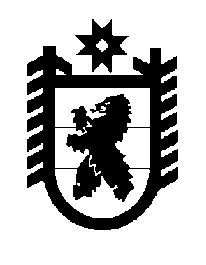 Российская Федерация Республика Карелия    ПРАВИТЕЛЬСТВО РЕСПУБЛИКИ КАРЕЛИЯРАСПОРЯЖЕНИЕот  18 июля 2018 года № 468р-Пг. Петрозаводск В соответствии с частью 4 статьи 3, пунктом 3 статьи 4 Федерального закона от 21 декабря 2004 года № 172-ФЗ «О переводе земель или земельных участков из одной категории в другую» отказать государственному казенному учреждению Республики Карелия «Управление земельными ресурсами»  в переводе земельного участка 
с кадастровым номером 10:20:0015501:10, площадью 1155 кв. м (местоположение: Республика Карелия, Прионежский район, в районе 
д. Намоево), из состава земель запаса в земли особо охраняемых территорий и объектов в связи с несоответствием испрашиваемого целевого назначения земельного участка схеме территориального планирования Прионежского муниципального района, генеральному плану Шуйского сельского поселения.
           Глава Республики Карелия                                                              А.О. Парфенчиков